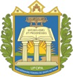 UNIVERSIDADE FEDERAL DO OESTE DO PARÁ UNIDADEEdital Nº 02/2021 - PROPPITMODELO DE RESULTADO (FINAL OU PRELIMINAR)Santarém, ____de ________de 2021.__________________________________________________Assinatura do Professor OrientadorTítulo do plano de trabalhoTítulo do plano de trabalhoTítulo do plano de trabalhoTítulo do plano de trabalhoORDEMNome Nota Resultado (aprovado com bolsa, aprovado sem bolsa, desclassificado) 